УПРАВЛЕНИЕ ОБРАЗОВАНИЯ АДМИНИСТРАЦИИ АРЗАМАССКОГО  МУНИЦИПАЛЬНОГО РАЙОНАМУНИЦИПАЛЬНОЕ  БЮДЖЕТНОЕ ОБРАЗОВАТЕЛЬНОЕ УЧРЕЖДЕНИЕ«МОТОВИЛОВСКАЯ СРЕДНЯЯ ОБЩЕОБРАЗОВАТЕЛЬНАЯ ШКОЛА»УТВЕРЖДАЮДиректор МБОУ «Мотовиловская СОШ»__________________Хмельникова Т.Л.Программа лагеря с дневным пребыванием«Роднички 2013»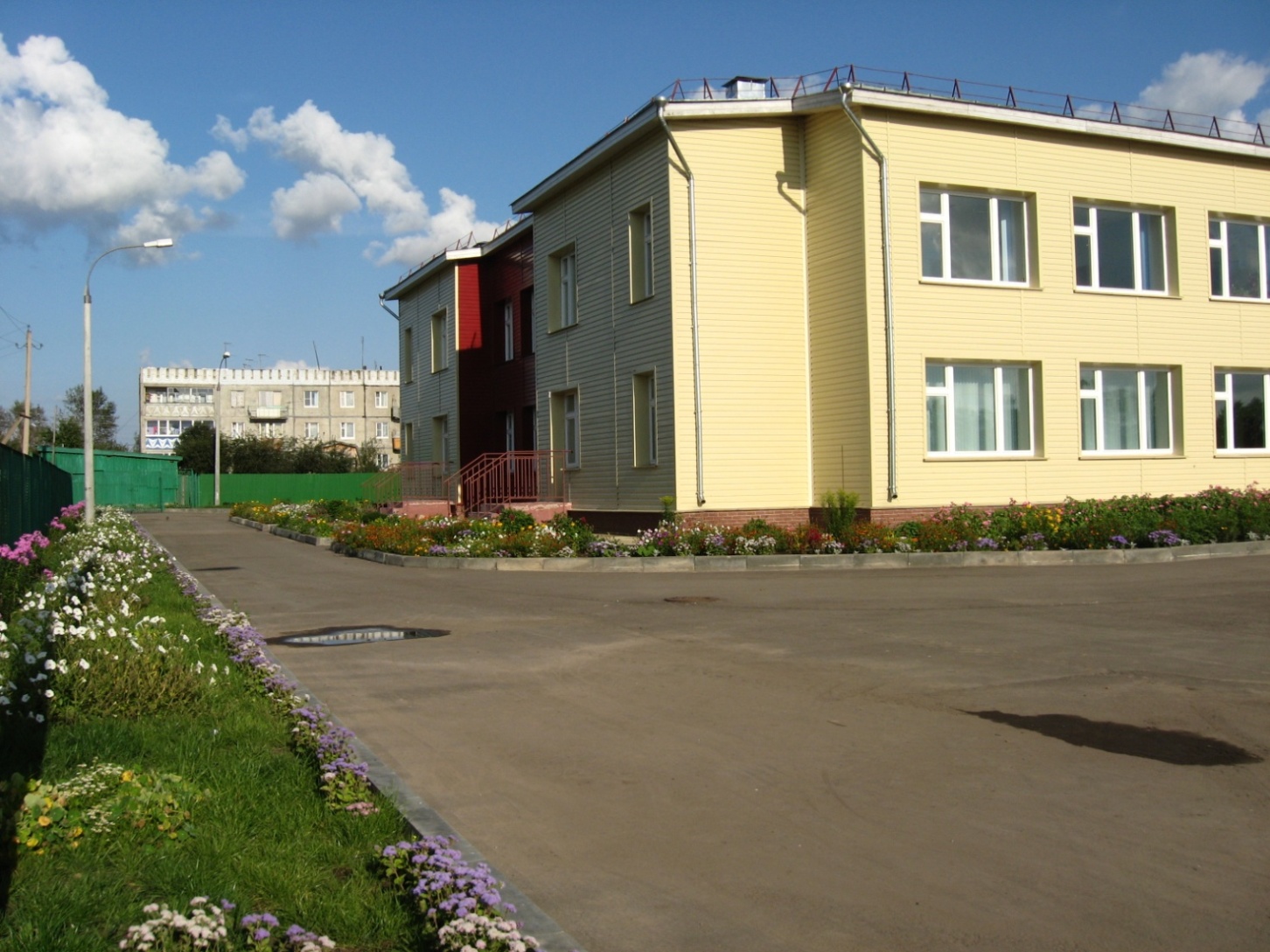 Автор-составитель Троицкая К.В.Возраст детей – 6-15 лет.Срок реализации - I смена – с 03.06.2013 г. по 24.06.2013 г.II смена – с 1.08.2013 г. по 21.08.2013 г.Адрес школы: 607204, Нижегородская область, Арзамасский район, с. Мотовилово, ул. Молодёжная, д. 21, тел.: (83147)56830с. Мотовилово2013г Информационная карта программыПояснительная записка Данная программа предназначена для реализации в летнем оздоровительном лагере с дневным пребыванием на базе МБОУ «Мотовиловская СОШ» и рассчитана на детей в возрасте от 6 до 15 лет. Обязательным для лагеря является вовлечение в его работу ребят из многодетных и малообеспеченных семей, трудных подростков.Летний оздоровительный лагерь с дневным пребыванием детей на базе МБОУ «Мотовиловская СОШ» на протяжении   многих     лет успешно создаёт  оптимальные условия для полноценного отдыха детей: оздоравливает детей, формирует трудовые навыки, развивает у ребят чувство коллективизма, творческие способности и т.д. Он  является частью социальной среды, в которой дети реализуют свои возможности, потребности коммуникативной  и физической  деятельности. В 2013 году селу Мотовилово исполняется 400 лет. В январе 2011 г. в рамках воспитательной системы школы «Тёплый дом» стартовал мегапроект «Мотовилову 400», направленный на формирование и поддержку   интереса учащихся к истории и культуре своего села. В летний период 2012 года реализовывалась программа летнего отдыха «Роднички», направленная на создание культурно-исторической среды школьников. В рамках работы лагеря были выполнены проектно-исследовательские работы «Портрет деда», «Кустарничество в селе Мотовилово», Заслуженным работником культуры РФ Львом Буриным проведены мастер-классы по изготовлению краеведческой открытки, состоялись встречи с Заслуженной артисткой РФ Галиной Улетовой.  В 2013 году  вся работа летнего лагеря тесно связана с воспитательным процессом школы и направлена на реализацию школьного мегапроекта «Мотовилову 400» в период летних каникул. Программа является продолжением программы 2012 года «Роднички». Исходя из этого определяются основные цели и задачи программы лагеря. Цель программы: организация отдыха и оздоровления учащихся школы в летний период; обеспечение духовно-нравственного развития и воспитания на основе осознанного принятия детьми традиций, ценностей, форм культурно-исторической, социальной и духовной жизни родного села; формирование и поддержка   интереса учащихся к истории и культуре своего села;формирование экологической культуры воспитанников.Задачи программы: обеспечить занятость и охрану  здоровья детей, прививать  навыки здорового образа жизни, укрепить здоровье воспитанников;привить чувство гордости за своё Отечество, малую родину, т.е. село, где ребёнок родился и растёт;обеспечить духовную, культурную и социальную преемственность поколений;организовать проектную деятельность учащихся по изготовлению детской книжки – путеводителя «Село мое родное».Программа рассчитана на учащихся 6-15 лет. Программные мероприятия планируются в соответствии с возрастными особенностями детей. I смена – дети от 6 до 10 лет, II  смена – от 11 до 15 лет.В результате реализации программы учащиеся будут: иметь улучшения здоровья;уметь укреплять своё здоровье;иметь представление об истории родного села, людях, прославивших село;уметь находить, систематизировать, обобщать информацию и предоставлять её различными способами;иметь опыт участия в проектной и исследовательской деятельности и деятельности экологического характера.Сроки реализации программыI смена – с 1.06.2013 г. по 24.06.2013 г.II смена – с 1.08.2013 г. по 21.08.2013 г.Концептуальные основыТеоретическую и методологическую основу программы составляют:воззрения на педагогику как отрасль социального управления (А.Т. Куракин); понимание воспитания как управления  процессом формирования и развития личности ребёнка (Х.Й. Лийметс, Л.И. Новикова).теория средового подхода Ю.С. Мануйлова, развивающая идеи теории воспитательных систем Л.И. Новиковой и обеспечивающая опосредованное (через среду) воспитание. Суть подхода в том, что педагог оказывает влияние на воспитанника через среду его жизни. Организованная в соответствии с целями воспитания среда, посредствуя определённому образу жизни, становится средством воспитания.Принципы организации воспитательного процесса в лагере основаны на гуманистических идеях Л.И. Новиковой, Ю.С. Мануйлова, П.В. Степанова и др., творческом осмыслении имеющегося знания педагогами школы.Приоритетность осмысления целей воспитания всеми субъектами образовательного процесса (родителями, детьми, педагогами). Цель воспитания является главным ориентиром организации жизни и деятельности детей в лагере. Цель определяет выбор занятий воспитанников и их содержание. Цель определяет выбор средства и его качественные характеристики.В качестве емкого и системного средства воспитания обучающихся предстаёт среда, в которой пребывают дети. Рассмотрение среды не только в качестве условия, но и средства воспитания позволяет системно и логично проектировать, анализировать и осуществлять педагогическую деятельность в лагере. Приоритетные задачи воспитания направлены на использование возможностей среды ребёнка в целях развития и формирования его личности.Условием достижения целей и способом достижения воспитательного результата является образ жизни обучающихся, который позволяет регулировать процесс воспитания с устойчивым постоянством.Управление процессом воспитания осуществляется опосредованно (через среду), что позволяет мягко, деликатно влиять на детей; удовлетворяет потребность детей в свободе и независимости. Дети предстают полноправными хозяевами среды своей жизни. Педагоги ориентируются на субъектную позицию детей в выборе жизненных ориентиров.Нормативное правовое обеспечение программыПрограмма «Роднички» придерживается нормативных требований. Среди основных документов:Конвенция о правах ребёнка (Конвенция принята резолюцией 44/25 Генеральной Ассамблеей ООН от 20 ноября 1989 года, ратифицирована Верховным Советом СССР 13 июня 1990 года, вступила в силу для Российской Федерации 15 сентября 1990 года)Конституция Российской Федерации. Принята на всенародном голосовании 12 декабря . (Текст Конституции опубликован в "Российской газете" от 25 декабря 1993 года). – М.: ГУ издательство "Юридическая литература" Администрации Президента Российской Федерации. – 2009. – 64 с.)Закон РФ «Об образовании»: (в редакции, введённой в действие с 15 января . Федеральным законом от 13.01.1996 г. № 12-ФЗ с последующими изменениями и дополнениями // Официальные документы в образовании. – 2000. – № 14, июль.) Федеральный закон от 24 июля . N 124-ФЗ "Об основных гарантиях прав ребенка в Российской Федерации" (с последующими изменениями и дополнениями //Сайт Конституции Российской Федерации http://constitution.garant.ru/act/right/179146/chapter/1/);Закон РФ от 24.06.1999 № 120 «Об основах системы профилактики беспризорности, безнадзорности и правонарушений несовершеннолетних» (Принят Государственной Думой 21 мая 1999 года, одобрен Советом Федерации 9 июня 1999 года с последующими изменениями и дополнениями //Министерство образования и науки Российской Федерации. Официальный сайт http://mon.gov.ru/dok/fz/vosp/4005/);Концепция Федеральной целевой программы развития образования на 2011-2015 гг. Утверждена распоряжением Правительства Российской Федерации от 7 февраля .  № 163-р // Министерство образования и науки Российской Федерации. Официальный сайт. http://mon.gov.ru/files/materials/8286/11.02.07-fcpro.pdf (опубликовано 24.02.2011 г.)Данилюк А. Я. Концепция духовно-нравственного развития и воспитания личности гражданина России / А.Я. Данилюк, А. М. Кондаков, В. А. Тишков. – М.: Просвещение. – 2009 – 24 с.Федеральный государственный образовательный стандарт //официальные материалы с сайта: http://standart.edu.ru/Ведомственная целевая программа «Развитие образования в Нижегородской области на 2011 – 2013 годы». Утверждена приказом Министерства образования Нижегородской области от 7 сентября 2010 года № 1009. (опубликована в "Нижегородской правде", N 128(25304), 23.11.2010 (приказ, программа, приложение 1 (начало), "Нижегородской правде", N130(25306), 27.11.2010 (приложение 1 (окончание), приложения 2, 3))Областная целевая программа «Патриотическое воспитание граждан в Нижегородской области» на 2011 – 2013 годы; (утверждена постановлением Правительства Нижегородской области № 571 от 03.09.2010 г. // Сайт Региональное законодательство http://www.regionz.ru/index.php?ds=814206)Концепция гражданского образования в Нижегородской области на 2009 – 2013 гг. (Утверждена приказом министерства образования Нижегородской области от 03.11.2009 № 680 // Сайт Методический портал «Гражданином быть обязан!» http://smolpedagog.ru/article%2051.html)Устав Муниципального образовательного учреждения «Мотовиловская СОШ»;Локальные акты школы.Положение о лагере с дневным пребыванием;Правила внутреннего распорядка лагеря дневного пребывания;Правила по технике безопасности, пожарной безопасности;Инструкции по организации и проведению походов и экскурсий;Должностные инструкции работников;Санитарные правила о прохождении медицинского осмотра;Заявления от родителей;Экспертное  заключение о приемке лагеря;Планы работы;Договор с детской поликлиникой на оказание медицинского обслуживания. Содержание программыОсновные направления и блоки программыФизкультурно–оздоровительное направление1 БЛОК «В здоровом теле - здоровый дух » осуществляется через:вовлечение детей в различные формы физкультурно-оздоровительной работы;выработку и укрепление гигиенических навыков;расширение знаний об охране здоровья. Основные формы организации:утренняя зарядка;спортивные игры; подвижные игры на свежем воздухе; эстафеты, конкурсы, соревнования;посещение бассейна ФОК «Звёздный» г. Арзамас;солнечные ванны;воздушные ванны;встречи с представителями Школы здоровья (Нижегородская медакадемия);работа секции «Джиу джитсу» (II смена).Краеведческое направление 2 БЛОК  «Познавая – созидать и сохранять»Для реализации данного направления в период двух лагерных смен будут проведены следующие мероприятия.Изготовление детской книжки – путеводителя «Село мое родное». Итогом работы смены должна стать книга –путеводитель, выполненная руками учащихся. В процессе изготовления книги учащихся начальной школы знакомятся с историей и топонимикой села,  с жизнью, творчеством, вкладом в науку односельчан, что позволяет зародить в детях чувство гордости за родное село.В летний период 2013 года будут продолжены проектные и исследовательские работы:Оформление буклета «История села Мотовилово» (II смена);Исследование «История одного здания» (I, II смены);Оформление альбома «Село Мотовилово в картинах Льва Бурина» (I смена);Оформления стенда «Стихи о родном селе» (II смена);Оформление буклета «История дома малютки для детей блокадного Ленинграда в здании школы» (II смена).Экологическое направление3 БЛОК  «Защитим природу»Реализация социального проекта «Защитим природу» позволит учащимся стать активными участниками экологических акций не только в селе, но и за его пределами.Мероприятия проекта:Акция «Чистота вокруг нас»;Экскурсия на школьное озеро «Озеро – в стихах односельчан и в картинах Льва Бурина»;Экскурсия на Пустынские озёра «Чистая вода».Механизм реализацииI этап:  подготовительный  –  апрель – май.знакомство с нормативно-правовыми документами;  проведение совещаний при директоре  по подготовке школы к летнему сезону;издание приказа по школе о проведении летней кампании;разработка программы деятельности пришкольного летнего оздоровительного   лагеря с дневным пребыванием детей;отбор кадров для работы в пришкольном летнем оздоровительном лагере;составление необходимой документации для деятельности лагеря;создание рабочей группы по подготовке методического материала для работников лагеря;организация работы лагеря согласно СанПин;обеспечение допуска сотрудников к работе с детьми.II этап:  организационный – 2-3 дня в начале смены.встреча детей, проведение диагностических мероприятий;запуск программы «Роднички»;знакомство с правилами жизнедеятельности лагеря.III этап:  основной– июнь, август.реализация основных идей смены;вовлечение детей и подростков в различные виды деятельности;работа творческих мастерских, кружков, клубов.IV этап: заключительный – августподведение итогов работы;диагностика;рефлексия и анализ.Ресурсное обеспечениеКадровое обеспечениеМатериально-техническая базаСистема внешних контактов лагеряДля создания культурно-исторической среды в лагере требуются согласованные усилия всех участников воспитания. Основная задача школы -  вовлечь в средообразовательную деятельность педагогов, детей, родителей, сельскую общественность, выпускников школы живущих не только в селе, но и за его пределами.Система социального партнёрства лагеря представлена на схеме.Необходимая поддержка (партнёры) программыКружки дополнительного образованияМониторинг реализации программыЛитература:Григорьев, Д. В. Диагностика и мониторинг процесса воспитания в школе [Текст] / Д. В. Григрьев, И. В. Кулешова, П. В. Степанов / Под ред. Н. Л. Селивановой, В. М. Лизинского. – М.: АПК и ПРО, 2005. – 83 с.Григоренко Ю.Н.Кипарис-3: Планирование и организация работы в детском оздоровительном лагере: Уч. пособие по организации детского досуга в лагере и школе.- М.: Педобщество России, 2008. – 160 с.Данилюк А. Я. Концепция духовно-нравственного развития и воспитания личности гражданина России / А.Я. Данилюк, А. М. Кондаков, В. А. Тишков. – М.: Просвещение. – 2009 – 24с.Караковский, В. А. Воспитание? Воспитание… Воспитание!: теория и практика школьных воспитательных систем [Текст] / В. А. Караковский, Л. И. Новикова, Н. Л. Селиванова; под ред. Н. Л. Селивановой. – Изд. 2-е, доп. и перераб. – М.: Пед. общество России, 2000. – 256 с.Мануйлов, Ю. С. Средовой подход в воспитании. – 2-е изд., перераб. [Текст] / Ю. С. Мануйлов. – М.; Н.Новгород: изд-во Волго-Вятской академии государственной службы, 2002. – 157 с. Мануйлов, Ю. С. Формирование у школьников социально-приемлемых жизненных ориентиров [Текст] / Ю. С. Мануйлов, К. В. Троицкая, М. Н. Троицкий // Директор сельской школы. – 2010. – № 4 – С. 80 – 96.Модель мониторинга образовательного процесса в логике средового подхода: учебно-методическое пособие [Текст] / Е. В. Боровская, Л. В. Волкова, О. Л. Кораблёв, Ю. С. Мануйлов, Е. В. Орлов, И. И. Сулима, О. Е. Фефелова / Под общей редакцией Ю. С. Мануйлова. – Н.Новгород : ГОУ ДПО НИРО, 2010. – 100 с.Новикова, Л. И. Воспитание как целостный процесс [Текст] / Л. И. Новикова // Средовой подход в образовании: материалы Междунар. науч.-практич. конф. 9–11 января . – Н. Новгород: НФ УРАО, 2003. – С. 6–10.Новикова, Л. И. Воспитательная система: общая характеристика [Текст] / Л. И. Новикова // Воспитательная система учебного заведения как объект педагогического управления: Тезисы докладов всесоюзной конференции 23–25 ноября ., Ч. I. / Отв. ред. Л. Новикова, А. Шпона. – Рига: ЛГУ им. П. Стучки, 1989. – С. 7–11.  Новикова, Л. И. Воспитательная система – среда – управление [Текст] / Л. И. Новикова // Ребенок – семья – школа – среда: организация межведомственного взаимодействия органов управления и учреждений социальной сферы в целях ценностно-структурного преобразования социума: Материалы науч.-практ. конф. Ч. 1 / Отв. Ред. Ю.С. Бродский. Урал. гос. пед.ун-т Комитет по вопросам семьи, женщин и детей администрации Свердл. обл. Екатеринбург, 1995. – С. 12–16. Троицкая, К. В. Мир замечательных людей как среда формирования личности [Текст] / К.В. Троицкая // Воспитание в контексте междисциплинарного подхода: Материалы вторых Всероссийских Новиковских педчтений, Владимир, 12-15 октября . – Владимир: ВИПКРО им. Л.И. Новиковой, . Троицкая, К. В. Создание культурно-исторической образовательной среды в МОУ "Мотовиловская СОШ" [Текст] / К. В. Троицкая, М. Н. Троицкий // Сб. статей. Международной науч.-практ. конф. «Педагогика и психология развития современного детства» (г. Арзамас, 11–12 ноября 2011 года).– Арзамас: АГПИ, 2011.Степанов, П. В. Диагностика, анализ и планирование процесса воспитания в школе: методич. пособие [Текст] / П. В. Степанов, И. В. Степанова. – М.: Центр «Педагогический поиск», 2007. – 96 с.1Полное название программыПрограмма летнего школьного лагеря с дневным пребыванием детей "Роднички 2013"2Автор программыЗаместитель дтректора МБОУ «Мотовиловская СОШ» Троицкая Капитолина Владимировна3Руководитель программыЗаместитель директора по воспитательной работе МБОУ «Мотовиловская СОШ» Троицкая Капитолина Владимировна4Территория, представившая программуМБОУ «Мотовиловская СОШ» Арзамасского района Нижегородской области5Название проводящей организацииМБОУ «Мотовиловская СОШ»6Адрес организации607204, Нижегородская область, Арзамасский район, с. Мотовилово, ул. Молодёжная, д. 217Телефон(83147) 56-8-308Форма проведенияЛетний школьный лагерь с дневным пребыванием детей9Цель программыОрганизация отдыха и оздоровления учащихся школы в летний период; обеспечение духовно-нравственного развития и воспитания на основе осознанного принятия детьми традиций, ценностей, форм культурно-исторической, социальной и духовной жизни родного села; формирование и поддержка   интереса учащихся к истории и культуре своего села;формирование экологического сознания воспитанников.10Специализация программыЭколого-краеведческая11Сроки проведенияI смена – с 3.06.2013 г. по 24.06.2013 г.II смена – с 1.08.2013 г. по 21.08.2013 г.12Место проведенияМБОУ «Мотовиловская СОШ»13Официальный язык программыРусский14Общее количество участников (в том числе детей)60 учащихся,1 начальник лагеря,6 воспитателей,1 педагог дополнительного образования,1 физкультурный руководитель,1 помощник воспитателя,1 повар,1 медицинский работник, 1 кладовщик – экспедитор.15Географии участниковУчащиеся МБОУ «Мотовиловская СОШ»16Условия участия в программеЗаявления родителей участников программы 17Условия размещения участников3 кабинета, игровая комната, столовая, спортивная площадка,  спортивный зал, медицинский кабинет, библиотека, 2 рекреации, комната детского объединения18Краткое содержание программыПрограмма направлена на создание культурно-исторической среды школьников и предполагает проектную и исследовательскую деятельность эколого-краеведческого характера учащихся19История осуществления программыПрограмма осуществляется в рамках воспитательной системы школы «Тёплый дом» и мегапроекта «Мотовилову 400».Программа является логичным продолжением программы 2012 года «Роднички».Ф.И.О.Должность Образование Опыт работы в системе образованияТроицкая К.В.Начальник лагерявысшее24Коровайкина С.А.ВоспитательВысшее24Купряхина С.В.ВоспитательВысшее26Крисламова М.А.Воспитатель Высшее1Коткова Н.А.ВоспитательВысшее11Ежов Д.В.Педагог ДОВысшее3Архипова Е.С.Воспитатель Высшее1Сучкова И.С.Воспитатель Высшее21Баринов Е.И.Спорт. инструкторСреднее специальное23Давыдова В.С.Мед. работникСреднее специальное19Баринова Т.ПоварСреднее специальное5Садилова Т.Р.Пом. воспитателяСреднее специальное11Комарова Т.Кладовщик-экспедиторСреднее специальное11ПомещениеПрименениеИсточник финансирования и материальная базаОтветственныеКабинетыСпальни, игровые комнатыМатериальная база школы.Канцелярские принадлежности для творческих мастерских, отрядных дел, подготовки стендов и материалов для конкурсовНачальник лагеря, воспитатели, технический персоналСпортивныйзалЗанятия спортом, состязания,  линейка (в случае плохой погоды)Материальная база школыВоспитатели, учитель физкультурыСпортивная площадкаЛинейка, проведение общелагерных  игр на воздухе, спартакиады, спортивные состязанияМатериальная база школыВоспитатели, учитель физкультурыШкольная территорияОтрядные дела, игрыМатериальная база школыВоспитатели, администрация лагеряШкольная библиотекаЛитература для педагогов и детей лагеряМатериальная база школыБиблиотекарьШкольная столоваяЗавтрак, обед, полдникМатериальная база школыПовар, администрация лагеряКомнаты гигиеныТуалеты, места для мытья ног, раздевалкиМатериальная база школыНачальник лагеря, воспитатели, технический персоналНазвание кружкаСроки проведенияСодержаниеРуководительУмелые ручкиПонедельник,средаИзготовление поделок из различных материаловКоткова Н.А.Мир добрых делЧетверг Купряхина С.В.Джиу-джитсуПятница ОФП, приёмы джиу джитсу, кобудоЕжов Д.В.Здоровый ребёнокЧетверг, пятницаКоткова Н.А.Игровая студияВторник Игры, конкурсыКоровайкина С.А.ПоказателиКритерииИнструментарийЗдоровье детейРост, вес, кол-во пропусков по болезни, настроениеРостомер, весы, наблюдение, анкеты, экран настроенияОтношение учащихся к проблемам своего села и школыПроцент учащихся, готовых решать проблемы села и школыОпрос, анкетированиеНавыки социального проектирования у школьниковКачество реализованных проектовНаблюдение, анализ деятельностиПовышение активности школьников в поисково-исследовательской работе и проектной деятельности, развитие у них стабильного интереса к познанию истории своего селаКоличество реализованных проектов, активность воспитанниковСтатистические данные, анкетированиеФормирование экологического сознанияОтношение детей к проблемам экологии, способность к активным действиям по сохранению природыОпрос 